Si vous éprouvez des difficultés à lire ce courriel, veuillez essayer la version Web.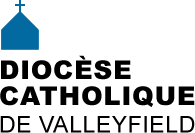 INFO HEBDO27 mai 2015                                           (Envoi programmé le mercredi)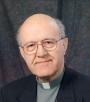 Vous avez tous reçu le Communiqué concernant le décès de Mgr Robert Lebel, évêque émérite du diocèse de Valleyfield. Nous reprenons les détails pour ses funérailles.La dépouille de Mgr Lebel sera exposée à la basilique-cathédrale Sainte-Cécile de Salaberry-de-Valleyfield, le mardi 2 juin 2015, de 14h à 21h, et le mercredi 3 juin à partir de 10h30. Les funérailles présidées par Mgr Noël Simard auront lieu à 14h au même endroit. L’inhumation suivra au cimetière de Valleyfield où il reposera dans le terrain réservé aux évêques.Une célébration de la Parole aura lieu le mardi soir 2 juin, à 19h30  à la basilique-cathédrale, animée par la paroisse Saint-Clément de Beauharnois, qui a été la paroisse-hôte de Mgr Lebel durant plusieurs années.[Voir les Actualités à ce sujet]    [Voir la page Internet de Mgr Lebel]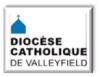 NOUVEAUTÉS AU SITE DIOCÉSAINChapelle d'adoration dans Soulanges OuestRevue de presse: mai 2015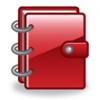 28 mai: 43e anniversaire de sacerdoce de Mgr Noël SimardFêtes de la Fidélité dans les paroisses: visitez le calendrier de mai et juin.8 juillet: Pèlerinage à Notre-Dame-du-Cap (réservez avant le 21 juin)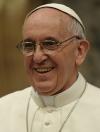 « Mettons en pratique le quatrième commandement en rendant visite avec affection à nos parents âgés. » 26 mai 2015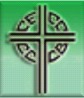 Lettre du Président de la CECC au Ministre de la Justice et Procureur général du Canada sur l'aide médicale au suicide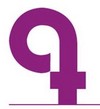 Le 29 avril dernier à la série Foi et Turbulences, diffusée sur les ondes de Radio VM (91,3 FM Montréal et autres antennes) le mercredi matin à 9h et en reprise le jeudi matin à 5h on a parlé de la lettre du 1er mai.  Il y un 10 minutes de discussion sur ce sujet.  Si vous souhaitez l’écouter, voici le lien. http://www.cccmontreal.org/uploads/RVM/foi_et_turbulences_2015_04_29_table_ronde.mp3[Relire le Message du 1er mai]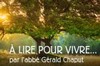  Réflexions de l'abbé Gérald Chaput:Bien d'autres signes n'ont pas été rapportés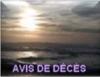 PÈRE ROSAIRE GUÉVIN, CSV - Décédé le 22 mai 2015 à l'âge de 88 ans, dans sa 67e année de profession religieuse et sa 42e année de sacerdoce. Il a été directeur de la maison Charlebois à Rigaud de 1993 à 1996. [Voir avis de décès de La Presse]M. JACQUES OUIMET, décédé le 8 mai 2015 à Cornwall, à l'âge de 59 ans. Il était le frère de Mme Manon Ouimet, responsable de la pastorale au Centre d'hébergement Foyer de Rigaud/CSSS de Vaudreuil-Soulanges. L'inhumation a eu lieu le 22 mai dernier.SOEUR MARIETTE PAYMENT, SNJM  (Lucie-de-la-Trinité) - Décédée à Longueuil, le 18 mai 2015 à l'âge de 88 ans. Ancienne supérieure générale de la Congrégation des Soeurs des Saints Noms de Jésus et de Marie, elle a  entre autre enseigné à l'École normale de Valleyfield. [Voir avis de décès dans La Presse]MGR GUY PLANTE, P.M.É. - Décédé à Choluteca, Honduras, le 24 mai 2015 à l'âge de 78 ans et 9 mois. Au Honduras, il a occupé plusieurs fonctions importantes. Ordonné évêque coadjuteur du diocèse de Choluteca le 2 février 2005, puis, la même année, il aura la charge de ce diocèse jusqu'en 2012. [Voir avis de décès dans La Presse¸]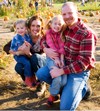 L’expo-photos de la MRC s'arrête à Beauharnois - La MRC de Beauharnois-Salaberry informe le public qu’à compter du 21 mai prochain, et ce jusqu’au 16 juillet, l’expo-photos Promutuel Assurance Vallée-du-St-Laurent 2014 fera escale à Beauharnois. Voir l'article d'Infosuroit.com​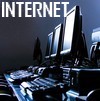 INFO PAULINES du 28 au 31 mai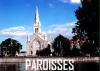 Période d'inscription au Centre Agapê : Ose l'aventure de ta vie!Il est toujours temps pour les jeunes adultes de s'inscrire au Centre de formation chrétienne Agapê, pour vivre un de nos quatre parcours : Foi, Mission, Vocations ou Arts et Communication. Dès l'automne prochain, pourquoi ne pas vous offrir un enrichissant certificat en théologie/pastorale, dans un contexte où la vie de groupe, l'engagement et la spiritualité chrétienne favorisent l'intégration de vos découvertes? Depuis plus de 25 ans à Québec, notre équipe vous propose tout un tremplin! Information : 418-648-6737, info@centreagape.org, www.centreagape.org* * * * * * * * * * *Maison des enfants Marie-Rose 8e  Assemblée générale annuelle  - Le conseil d’administration de la Maison des Enfants Marie-Rose vous convoque à sa 8e assemblée générale, jeudi 4 juin 2015 à 18h,  suivie de la soirée des enfants. Lieu : Club optimiste de Beauharnois près du centre communautaire, rue Richardson. Devenez membre de la Maison des enfants et vous participerez aux décisions prises pendant l’assemblée : cartes de membre en vente sur place.  Goûter et garderie.* * * * * * * * * * *Foire vocationnelle pour jeunes adultes de 18-35 ans. Dans le cadre de son 175e anniversaire de fondation, le Grand Séminaire de Montréal organise un grand rassemblement jeunesse sous le thème: «Tu te souviendras : qu'Il t'aime». [Voir détails]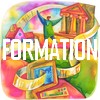 Sélection de cours de premier cycle offerts en théologie au trimestre d’automne 2015 dont un nouveau cours sur l’éducation de la foi offert en ligne. REL 2800 – Éducation de la foi (en ligne) http://www.ftsr.umontreal.ca/coursenligne/REL2800.htmlREL 2310 – Histoire religieuse du Québec http://www.ftsr.umontreal.ca/etudes/cours/REL2310.htmlREL 2330 – Cultures et spiritualités des jeunes http://www.ftsr.umontreal.ca/etudes/cours/REL2330.htmlREL 2630 – Christianisme et spiritualité http://www.ftsr.umontreal.ca/etudes/cours/REL2630.htmlREL 2660 – Théologies contextuelles et action sociale http://www.ftsr.umontreal.ca/etudes/cours/REL2660.htmlREL 2720 – La tradition pauliniennehttp://www.ftsr.umontreal.ca/etudes/cours/REL2720.html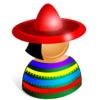 SECCIÓN EN ESPAÑOLUna sección para usted! Gracias a la Sra Giovana Velarde!  Bienvenido!Sitio web: Esté atento a los eventos en su comunidad, el anuncio está precedido por estos signos: ►◄ 13 de junio, 18:30 : Fiesta latinoamericana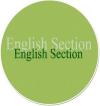 ENGLISH SECTION You have received yesterday the Press Release about Bishop Lebel. Here is a remind of the details for funerals:His body will be exposed in Sainte-Cécile’s Basilica Cathedral in Salaberry-de-Valleyfield on Tuesday June 2, 2015, between 2 PM and 9 PM, and Wednesday, June 3, at 10:30 AM. Bishop Noël Simard will preside his funerals there at 2 PM, after which Bishop Lebel’s body will be buried in Valleyfield’s cemetery, in the lot reserved for the bishops.The parish of Saint-Clément in Beauharnois will lead a Celebration of the Word at 7:30 PM on the June 2, at the Sainte-Cécile's Basilica Cathedral.CALENDARCCCB : Life and family suggestions for homilies and prayers of the faithful during June 2015Letter from the CCCB President to the Minister of Justice and Attorney General of Canada on assisted suicideHUMOURTEACHER: What do two negatives make?
PUPIL: A double exposure.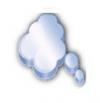 «Demande l'Esprit et ta prière est complète. Accueille l'Esprit et ta joie est parfaite». Albert Marie Besnard. Pause spirituelle no 852 Gilles Cloutier.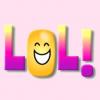 « Mon Père, je suis athée.
- As-tu lu la Bible ?
- Non, mon Père, je suis athée.
- As-tu lu les Pères de l'Eglise ?
- Non, mon Père, je suis athée.
- As-tu lu saint Thomas d'Aquin ?
- Non, mon Père, je suis athée.
- As-tu lu sainte Thérèse d'Avila, sainte Hildegarde de Bingen, saint Jean de la Croix, Maître Eckhart ?
- Non, mon Père, je suis athée.
- As-tu lu Chesterton ? Sainte Catherine de Sienne ? Le cardinal Newman ? Joseph Ratzinger ?
- Non, mon Père, je suis athée.
- Alors, mon fils, tu n'es pas athée. Tu es juste ignorant. » (William König)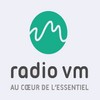 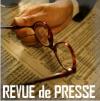 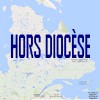 Tous droits réservés - Diocèse catholique de Valleyfield11, rue de l'église, Salaberry-de-Valleyfield, QC  J6T 1J5T 450 373.8122  - F 450 371.0000info@diocesevalleyfield.org Tous droits réservés - Diocèse catholique de Valleyfield11, rue de l'église, Salaberry-de-Valleyfield, QC  J6T 1J5T 450 373.8122  - F 450 371.0000info@diocesevalleyfield.org Faites parvenir les informations concernant vos événements à info@diocesevalleyfield.orgFaites parvenir les informations concernant vos événements à info@diocesevalleyfield.orgPour vousdésinscrire: info@diocesevalleyfield.orgPour vousdésinscrire: info@diocesevalleyfield.org